Dear Fiscal Partner,Thank you for selecting Artportunity Knocks to be the recipient of your event’s net proceeds! We are honored to have been chosen to continue our mission of empowering youth through POSITIVE Arts Self-Expression, Education, Community Service, and bridging the cultures through the vehicle of the Arts! We are a 501c3 organization seeking worthwhile causes to join forces with through Fiscal Partnership.  So how will your benefit concert/fundraising event help our cause?About Artportunity KnocksOver 79% of the children in the Artportunity Knocks programs are from families living 200% below the Poverty line and cannot afford for their child to have access to high quality Arts/Music Education. This year, over 90% of the children in Guitar class never touched a guitar before! Our Music Production classes are taught from state-of-the-art studio equipment and students are able to record original songs every year. Furthermore, in our mission of bridging the cultures, during summer camp in Gwinnett county, our camp demographics represented children who represented 7 nations. Students were exposed to creating Bollywood music, Chinese Arts, and African Dance. In our mission of engaging the Community through Service, Artportunity Knocks teamed up with Nissan South to give away Backpacks and School Supplies to hundreds of families this year.This is just an overview of what your donation will be supporting. We look forward to your event and we wish you much success in your fundraising! 
Successful Fiscal Sponsor Programs/Events/Organizations
GLOBE Academy: Our latest Fiscal Sponsored recipient was able to raise over $120,000 using our Fiscal Sponsorship program! Over $12,000 was donated to Artportunity Knocks programs through this fundraising event!
Fiscal Partnership GuidelinesWhen we are reviewing sponsorship applications, we look to see if the program first furthers our tax exempt purpose. For example, our mission is to empower youth through POSITIVE arts self-expression, education and community service and bridging the cultures through the Arts. If you are an animal organization, it will not further our tax exempt purpose and therefore, your application will not be approved. Furthermore, we do not exclude anyone from our programs, so if your organization is specifically exclusive towards a specific community of people (ie., Black Student Association, Hispanic Alliance, LGBT Coalition or any other exclusive group) your application will not be approved unless the program/project is OPEN TO ALL and not just your members. We do not exclude or include on the basis of sex, race, ethnicity, sexual orientation, or religion. However, if you have a program that is OPEN TO ALL and also furthers our tax exempt purpose (ie., Atlanta Arts Festival, Dance Explosion, Schools), then you have a good chance of being approved.All organizations/programs must be in the Southeast (GA, TN, FL, AL, SC) and must receive a site visit and/or IN-PERSON meeting with the organizer in order to proceed to next steps.Schools: All schools must have completed at least one school year and have a governing board. A site visit is required prior to moving to the next steps.Churches: All programs supported must be non-religious, Arts-Related and not exclusive to your members.For more information about Fiscal Sponsorship and how our organization can assist you, please email: twoods@artportunityknocks.org.Fiscal Sponsorship Agreement (To be signed and emailed to:twoods@artportunityknocks.org)Project/Event Name______________________________________Project Administrator (or primary business contact for the project/Event) ______________________________________________________Role in Project/Event: Event Planner□  Director □ Other:_____________________________ Name of Organization/Individual (If applicable) ______________________________________________________ Address________________________________________________City, State, Zip Code ______________________________________Telephone ____________ Email_____________________________Event Website (if applicable) _______________________________Summary Description of Project/Event/Fundraiser (add attachment if necessary)__________________________________________________________________________________________________________________________________________________________________Anticipated Date of Event: ____________________________________________________ Will there be a ticket available for an Artportunity Knocks representative to attend the event (will be notified if representative will be attending) Yes/No If No, please explain  ______________________________________________________ Will there be any Gambling/Lobbying activity during fundraising? Yes/No If Yes, please explain ___________ ______________________________________________________ Total Project/Event Budget $ __________________ Amount Planning to Donate $ __________________ Do you plan to do an additional fundraiser for Artportunity Knocks? ______Yes ______No Do you plan to sell any merchandise and donate proceeds? ______Yes ______No If yes, for what project and year? How did you hear about our Fiscal Partnership program, please choose: □ Google Search  □ Referral from Organization □ Referral from a Colleague □ Other: ___________________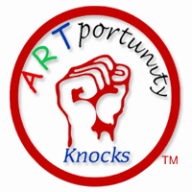 